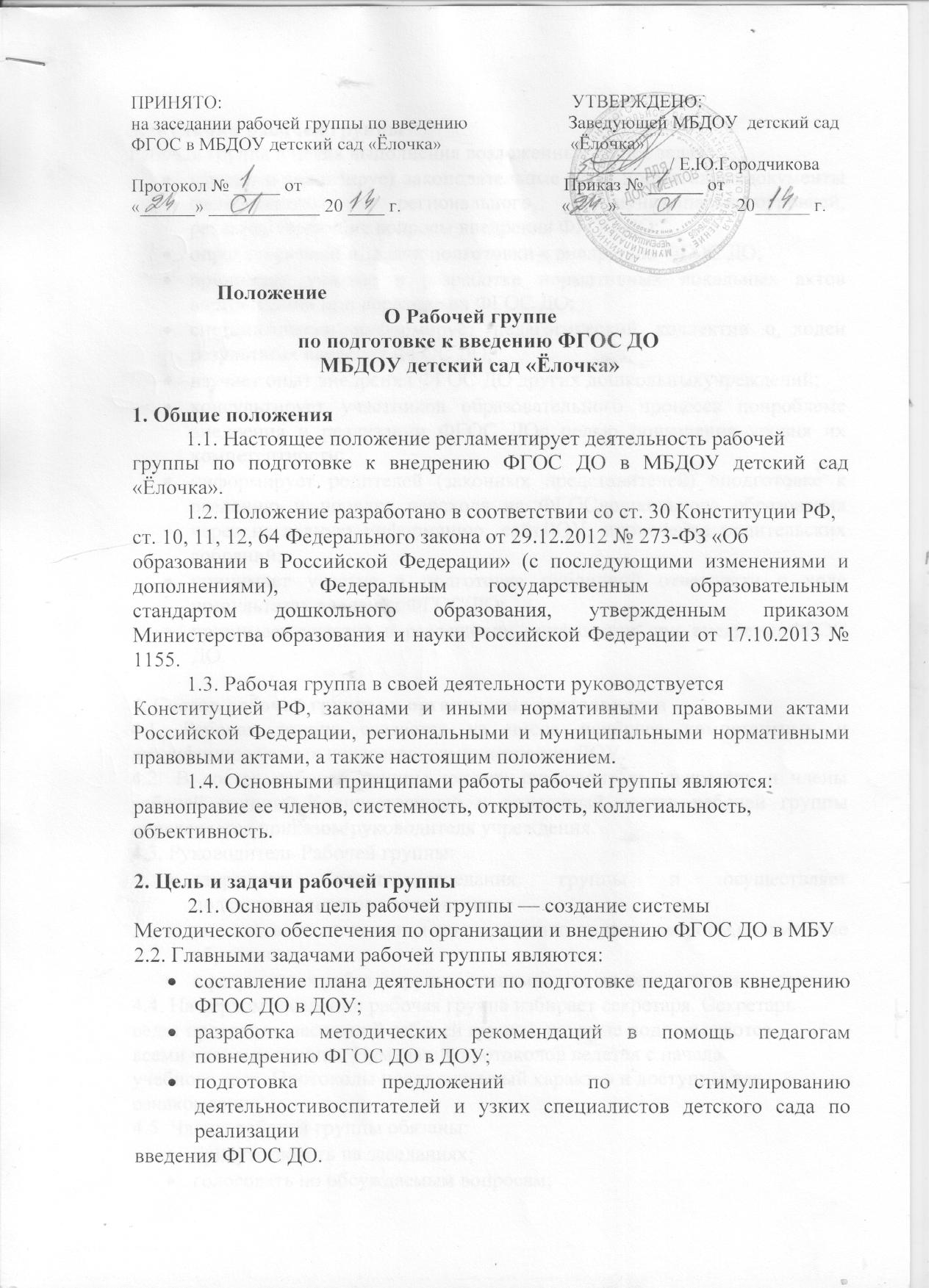 3. Функции рабочей группыРабочая группа в целях выполнения возложенных на нее задач:изучает и анализирует законодательные акты, нормативные документы федерального, регионального, муниципального уровней, регламентирующие вопросы внедрения ФГОС ДО;определяет цели и задачи подготовки к внедрению ФГОС ДО;принимает участие в разработке нормативных локальных актов в организации при переходе на ФГОС ДО;систематически информирует педагогический коллектив о ходе и результатах введения ФГОС ДО;изучает опыт внедрения ФГОС ДО других дошкольных учреждений;консультирует участников образовательного процесса по проблеме внедрения и реализации ФГОС ДО с целью повышения уровня их компетентности;информирует родителей (законных представителей) о подготовке к введению и порядке перехода на ФГОС дошкольного образования через наглядную информацию, сайт ДОУ, проведение родительских собраний;принимает участие в подготовке публичной отчетности о ходе и результатах введения ФГОС ДО;принимает участие в разрешении конфликтов при внедрении ФГОС ДО.4. Состав рабочей группы и организация деятельности4.1. Рабочая группа создается из числа наиболее компетентных и квалифицированных педагогов, администрации ДОУ.4.2. В состав рабочей группы входят: руководитель, секретарь и члены рабочей группы. Количественный и списочный состав рабочей группы определяется приказом руководителя учреждения.4.3. Руководитель Рабочей группы:открывает, ведет заседания группы и осуществляет подсчет результатов голосования;подписывает от имени и по поручению группы запросы, письменные обращения;о результатах работы группы отчитывается на педагогическихсоветах.4.4. На первом заседании рабочая группа избирает секретаря. Секретарьведет протоколы заседаний рабочей группы, которые подписываютсявсеми членами группы. Нумерация протоколов ведется с началаучебного года. Протоколы носят открытый характер и доступны дляознакомления.4.5. Члены рабочей группы обязаны:присутствовать на заседаниях;голосовать по обсуждаемым вопросам;исполнять поручения в соответствии с решениями рабочей группы.4.6. Члены рабочей группы имеют право:знакомиться с материалами и документами, поступающими в группу;участвовать в обсуждении повестки дня, вносить предложения по повестке дня;в письменном виде высказывать особые мнения;ставить на голосование предлагаемые ими вопросы.4.7. Заседания рабочей группы проводятся 2-3 раза в месяц.4.8. Заседание рабочей группы ведет руководитель группы.4.9. Заседание рабочей группы считается правомочным, если на немприсутствует не менее половины членов состава рабочей группы.5. Права рабочей группыРабочая группа для решения возложенных на нее задач имеет в пределах своейкомпетенции право:вносить на рассмотрение педагогического совета вопросы, связанные с внедрением и реализацией ФГОС ДО;использовать широкий спектр информационных ресурсов, включая электронные и интернет-ресурсы для получения информации, для разработки актов, образовательных программ, методических материалов по внедрению ФГОС ДО;вносить предложения и проекты решений по вопросам, относящимся к ведению рабочей группы;запрашивать и получать в установленном порядке необходимые материалы;привлекать воспитателей и специалистов детского сада, не входящих в состав Рабочей группы, для отдельных поручений.6. Заключительные положения6.1. Настоящее положение вступает в действие с момента утверждения руководителем учреждения.6.2. Изменения и дополнения вносятся в настоящее положение по мере необходимости и подлежат утверждению руководителем учреждения.6.3. Срок действия данного положения — 2 года.